	                Východočeské soutěže                            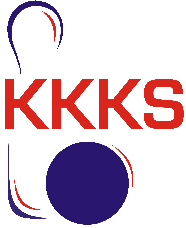 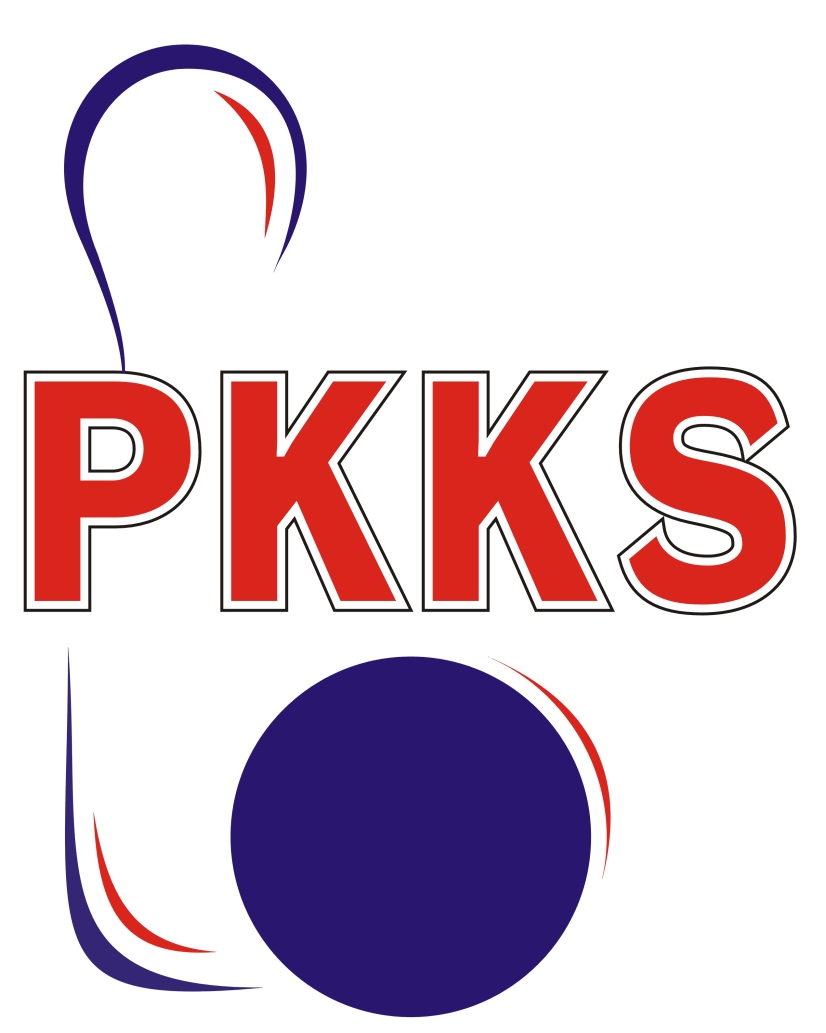                                                                 skupina B                                           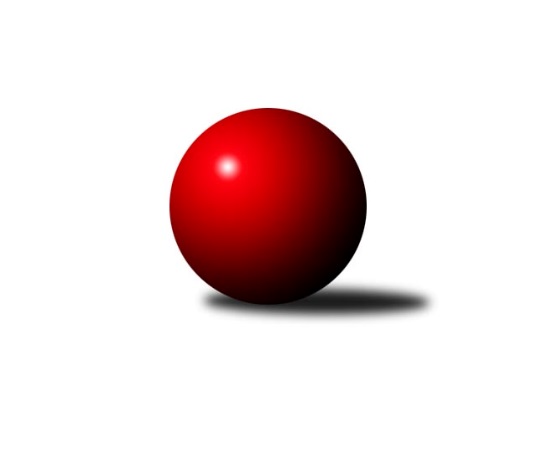 Č.4Ročník 2022/2023	7.10.2022Nejlepšího výkonu v tomto kole: 1717 dosáhlo družstvo: SKK Náchod DVýchodočeská soutěž skupina B 2022/2023Výsledky 4. kolaSouhrnný přehled výsledků:SKPK DONAP H. Králové C	- KK Zalabák Smiřice C	8:4	1611:1529		5.10.SKK Třebechovice p/O B	- HC Březovice 	8:4	1581:1576		6.10.SKK Jičín C	- SKK Náchod D	0:12	1573:1717		6.10.SKPK DONAP H. Králové B	- SKK Náchod C	8:4	1643:1635		7.10.Tabulka družstev:	1.	SKK Náchod D	4	4	0	0	40 : 8 	 1741	8	2.	SKK Třebechovice p/O B	4	4	0	0	34 : 14 	 1636	8	3.	HC Březovice	4	2	0	2	27 : 21 	 1558	4	4.	SKPK DONAP H. Králové B	4	2	0	2	20 : 28 	 1553	4	5.	SKK Náchod C	4	1	0	3	20 : 28 	 1606	2	6.	SKPK DONAP H. Králové C	4	1	0	3	18 : 30 	 1555	2	7.	KK Zalabák Smiřice C	4	1	0	3	18 : 30 	 1513	2	8.	SKK Jičín C	4	1	0	3	15 : 33 	 1582	2Podrobné výsledky kola:	 SKPK DONAP H. Králové C	1611	8:4	1529	KK Zalabák Smiřice C	Roman Klíma	 	 202 	 212 		414 	 2:0 	 297 	 	139 	 158		Aleš Černilovský	Nikola Voglová	 	 187 	 164 		351 	 2:0 	 335 	 	172 	 163		Milan Seidl	Denis Džbánek	 	 222 	 207 		429 	 0:2 	 450 	 	224 	 226		Jaroslav Hažva	Jonáš Bezdíček	 	 207 	 210 		417 	 0:2 	 447 	 	210 	 237		Luděk Sukuprozhodčí: Jaroslav NěmečekNejlepší výkon utkání: 450 - Jaroslav Hažva	 SKK Třebechovice p/O B	1581	8:4	1576	HC Březovice 	Oldřich Motyčka	 	 221 	 218 		439 	 2:0 	 376 	 	186 	 190		Jiří Hakl	Luděk Vohralík	 	 170 	 153 		323 	 0:2 	 390 	 	192 	 198		Miloš Čížek	Lenka Peterová	 	 203 	 181 		384 	 0:2 	 412 	 	206 	 206		Petr Slavík	Zdeněk Zahálka	 	 236 	 199 		435 	 2:0 	 398 	 	188 	 210		Vratislav Fikarrozhodčí: Zdeněk ZahálkaNejlepší výkon utkání: 439 - Oldřich Motyčka	 SKK Jičín C	1573	0:12	1717	SKK Náchod D	František Čermák	 	 213 	 174 		387 	 0:2 	 421 	 	217 	 204		Dana Adamů	Zbyněk Hercík	 	 156 	 208 		364 	 0:2 	 406 	 	182 	 224		Miroslav Tomeš	Vladimír Řeháček	 	 180 	 193 		373 	 0:2 	 402 	 	207 	 195		Jiří Tesař	Tomáš Pavlata	 	 244 	 205 		449 	 0:2 	 488 	 	255 	 233		Miloš Voleskýrozhodčí: Roman BurešNejlepší výkon utkání: 488 - Miloš Voleský	 SKPK DONAP H. Králové B	1643	8:4	1635	SKK Náchod C	Jiří Prokop	 	 196 	 217 		413 	 0:2 	 418 	 	211 	 207		Jiří Doucha st.	Alena Prokopová	 	 192 	 203 		395 	 0:2 	 440 	 	214 	 226		Tomáš Doucha	Josef Pardubský	 	 190 	 216 		406 	 2:0 	 349 	 	184 	 165		Milan Hurdálek	Jaroslav Gütler	 	 204 	 225 		429 	 2:0 	 428 	 	202 	 226		Miroslav Hejnyšrozhodčí: Jiří ProkopNejlepší výkon utkání: 440 - Tomáš DouchaPořadí jednotlivců:	jméno hráče	družstvo	celkem	plné	dorážka	chyby	poměr kuž.	Maximum	1.	Miloš Voleský 	SKK Náchod D	461.00	324.0	137.0	10.3	3/3	(488)	2.	Tomáš Pavlata 	SKK Jičín C	441.50	308.2	133.3	7.2	3/3	(449)	3.	Jiří Tesař 	SKK Náchod D	439.33	296.0	143.3	6.3	3/3	(476)	4.	Dana Adamů 	SKK Náchod D	438.00	302.0	136.0	7.5	2/3	(455)	5.	Oldřich Motyčka 	SKK Třebechovice p/O B	431.33	299.5	131.8	7.8	2/2	(439)	6.	Tomáš Doucha 	SKK Náchod C	429.50	300.5	129.0	6.5	2/3	(440)	7.	Lenka Peterová 	SKK Třebechovice p/O B	428.75	279.3	149.5	5.3	2/2	(461)	8.	Jaroslav Hažva 	KK Zalabák Smiřice C	426.25	291.0	135.3	7.3	4/4	(450)	9.	Zdeněk Zahálka 	SKK Třebechovice p/O B	422.00	298.3	123.8	9.8	2/2	(435)	10.	Milena Mankovecká 	SKK Náchod D	419.00	297.3	121.8	6.5	2/3	(429)	11.	Miroslav Tomeš 	SKK Náchod D	418.67	287.0	131.7	9.3	3/3	(431)	12.	Miroslav Hejnyš 	SKK Náchod C	416.00	301.8	114.2	8.7	3/3	(429)	13.	Luděk Sukup 	KK Zalabák Smiřice C	414.25	286.0	128.3	5.3	4/4	(447)	14.	Jaroslav Gütler 	SKPK DONAP H. Králové B	411.50	276.2	135.3	6.3	2/2	(492)	15.	Vratislav Fikar 	HC Březovice 	405.33	281.3	124.0	7.0	3/3	(427)	16.	Petr Slavík 	HC Březovice 	400.50	276.3	124.3	9.5	2/3	(412)	17.	Jonáš Bezdíček 	SKPK DONAP H. Králové C	399.67	286.5	113.2	9.0	2/2	(425)	18.	Denis Džbánek 	SKPK DONAP H. Králové C	398.00	286.3	111.7	9.8	2/2	(442)	19.	Josef Pardubský 	SKPK DONAP H. Králové B	397.33	269.7	127.7	6.7	2/2	(477)	20.	Vladimír Řeháček 	SKK Jičín C	397.25	284.0	113.3	11.0	2/3	(406)	21.	Roman Klíma 	SKPK DONAP H. Králové C	395.00	283.2	111.8	9.7	2/2	(427)	22.	Petr Březina 	SKK Třebechovice p/O B	394.00	267.5	126.5	5.5	2/2	(403)	23.	Zbyněk Hercík 	SKK Jičín C	394.00	285.3	108.8	11.8	2/3	(405)	24.	Milan Hurdálek 	SKK Náchod C	389.75	274.3	115.5	9.0	2/3	(435)	25.	Jiří Doucha  st.	SKK Náchod C	389.67	283.7	106.0	12.2	3/3	(418)	26.	Jiří Hakl 	HC Březovice 	386.50	273.7	112.8	6.7	3/3	(402)	27.	Antonín Martinec 	SKK Náchod C	383.00	272.5	110.5	13.0	2/3	(389)	28.	Jiří Prokop 	SKPK DONAP H. Králové B	380.67	279.5	101.2	11.0	2/2	(445)	29.	Miloš Čížek 	HC Březovice 	371.33	268.8	102.5	11.8	3/3	(390)	30.	František Čermák 	SKK Jičín C	370.67	269.0	101.7	13.2	3/3	(387)	31.	Alena Prokopová 	SKPK DONAP H. Králové B	366.50	248.0	118.5	10.0	2/2	(395)	32.	Miroslav Langr 	SKK Jičín C	363.00	270.5	92.5	16.5	2/3	(379)	33.	Nikola Voglová 	SKPK DONAP H. Králové C	354.00	258.0	96.0	15.5	2/2	(357)	34.	Milan Seidl 	KK Zalabák Smiřice C	331.75	256.0	75.8	22.0	4/4	(364)		Jaroslav Dlohoška 	SKK Náchod D	438.00	297.0	141.0	5.0	1/3	(438)		Bohuslav Trejtnar 	SKPK DONAP H. Králové C	405.00	302.0	103.0	12.0	1/2	(405)		Antonín Baďura 	SKK Náchod C	401.00	285.0	116.0	11.0	1/3	(401)		Irena Šrajerová 	SKPK DONAP H. Králové B	386.50	287.0	99.5	16.0	1/2	(395)		Jaromír Písecký 	HC Březovice 	382.00	250.0	132.0	7.0	1/3	(382)		Filip Petera 	SKK Třebechovice p/O B	375.00	271.0	104.0	12.0	1/2	(375)		Václav Prokop 	KK Zalabák Smiřice C	353.00	265.0	88.0	19.0	2/4	(394)		Luděk Vohralík 	SKK Třebechovice p/O B	331.00	233.5	97.5	17.0	1/2	(339)		Aleš Černilovský 	KK Zalabák Smiřice C	327.50	242.5	85.0	19.0	2/4	(358)Sportovně technické informace:Starty náhradníků:registrační číslo	jméno a příjmení 	datum startu 	družstvo	číslo startu9651	Petr Slavík	06.10.2022	HC Březovice 	3x24948	Jiří Hakl	06.10.2022	HC Březovice 	4x9647	Vratislav Fikar	06.10.2022	HC Březovice 	4x9646	Miloš Čížek	06.10.2022	HC Březovice 	4x26001	Luděk Vohralík	06.10.2022	SKK Třebechovice p/O B	3x19054	Oldřich Motyčka	06.10.2022	SKK Třebechovice p/O B	4x17501	Zdeněk Zahálka	06.10.2022	SKK Třebechovice p/O B	3x179	Dana Adamů	06.10.2022	SKK Náchod D	2x26288	Tomáš Doucha	07.10.2022	SKK Náchod C	2x5443	Milan Hurdálek	07.10.2022	SKK Náchod C	3x5608	Miroslav Hejnyš	07.10.2022	SKK Náchod C	4x6130	Miloš Voleský	06.10.2022	SKK Náchod D	3x209	Jiří Doucha st.	07.10.2022	SKK Náchod C	4x11514	Jiří Tesař	06.10.2022	SKK Náchod D	4x416	Miroslav Tomeš	06.10.2022	SKK Náchod D	3x
Hráči dopsaní na soupisku:registrační číslo	jméno a příjmení 	datum startu 	družstvo	Program dalšího kola:5. kolo12.10.2022	st	18:00	KK Zalabák Smiřice C - SKK Jičín C	14.10.2022	pá	17:00	SKK Náchod C - SKK Třebechovice p/O B	14.10.2022	pá	17:00	HC Březovice  - SKPK DONAP H. Králové C	14.10.2022	pá	19:00	SKK Náchod D - SKPK DONAP H. Králové B	Nejlepší šestka kola - absolutněNejlepší šestka kola - absolutněNejlepší šestka kola - absolutněNejlepší šestka kola - absolutněNejlepší šestka kola - dle průměru kuželenNejlepší šestka kola - dle průměru kuželenNejlepší šestka kola - dle průměru kuželenNejlepší šestka kola - dle průměru kuželenNejlepší šestka kola - dle průměru kuželenPočetJménoNázev týmuVýkonPočetJménoNázev týmuPrůměr (%)Výkon3xMiloš VoleskýNáchod D4882xMiloš VoleskýNáchod D121.284882xJaroslav HažvaSmiřice C4504xTomáš PavlataJičín C111.584493xTomáš PavlataJičín C4493xOldřich MotyčkaTřebechovice B110.574391xLuděk SukupSmiřice C4471xZdeněk ZahálkaTřebechovice B109.564351xTomáš DouchaNáchod C4401xJaroslav HažvaSmiřice C109.234503xOldřich MotyčkaTřebechovice B4391xLuděk SukupSmiřice C108.5447